Vormerkungen(Stand: März 2020)ärztliche/r BewerberIn		nicht ärztliche/r BewerberIn		(Zutreffendes bitte ankreuzen!)Name: ..................................................................................................................................................Adresse: ..............................................................................................................................................Telefonnummer: ..................................................................................................................................E-Mail: .................................................................................................................................................Geburtsdatum: ………………………………………………………………………………………………...Dienstgeber: …………………………………………………………………………………………………...INTERESSE an:Wohnung, Garconniere, Ordinationsräumlichkeiten, Geschäftsfläche, Garagenplatz, Abstellplatz(Nichtzutreffendes bitte streichen!)Ort, Straße: …….................................................................................................................................Größe / m²: ………………....................................................................................................................Gewünschter Mietbeginn: ……………………………………………………………….............................Sonstiges: ...........................................................................................................................................Ihre Vormerkung wird 6 Monate in Evidenz gehalten, sollte Ihr Bedarf darüber hinaus noch gegeben sein, so wollen Sie uns dies schriftlich mitteilen.Datum:	Unterschrift: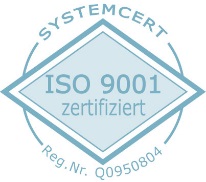 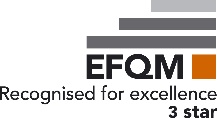 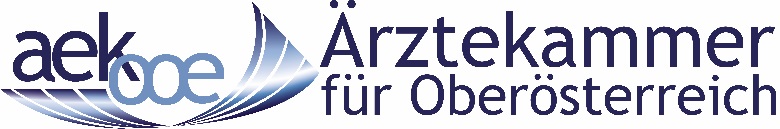 ImmobilienMichaela WalchshoferKurzzeichen: mwTel.:+43 (732) 778371-240Fax:+43 (732) 783660-240 michaela.walchshofer@aekooe.atMichaela WalchshoferKurzzeichen: mwTel.:+43 (732) 778371-240Fax:+43 (732) 783660-240 michaela.walchshofer@aekooe.at......................................................................................................................